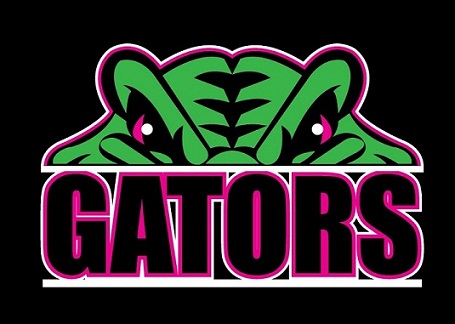 SUMMER SESSION 2018The Summer Session will begin Saturday June 16th, 2018 for all groups. This session will run through Friday August 3rd, 2018 (7-week session) for Gold Plus, Silver, Bronze and Senior groups.Session FeesGold Plus - $230, Silver – $250, Bronze - $285, Senior - $285. Summer Session Long Course Practices - $30.Swimmer EvaluationsIf your swimmer needs to be evaluated to determine what group they should be in, please contact Assistant Head Coach Tony Grice at tonyg2f@yahoo.com. He will coordinate with our coaches on a time and place for the evaluation. You must have the coach’s approval to move swimmers up groups.Practice TimesAll practices for the Summer Session will take place at South High School and long course weekend practices at Windmill Pointe Park (Park Park) Pool. See the practice schedule on the website for specific dates and times. Changes to individual days and times listed on team website practice calendar as well.Gold Plus		M-F 12:30-2:30 pmSilver			M-F 12:30-2:30 pmBronze		M-F 12:30-3:00 pmSenior		M-F 12:30-3:00 pmPark Park (LC)	Sat/Sun 5:30-7:30 amDryland		M-F 9:30-11:30 am (Friday is a kicking workout)We are running some weekend long course practices at Windmill Pointe Park in Grosse Pointe Park. On weeks that we do practice on the weekend we will have Wednesday morning practice off.We will also be offering a mini session for swimmers that are not registered for the summer session and would like to swim the long course practices at Park Park.Practice times and locations are subject to change. We rent pool time from Grosse Pointe Public Schools. School events take priority over Gators practices and events. We will try and give as much notice as we can when there is a change in the schedule. Please see the website practice calendar for practice changes.USA Swimming Membership FeeAll swimmers must be registered with USA Swimming. There is a seasonal fee that expires on August 31, 2018. The cost is $48. This is in addition to the session fee. If you did not swim during the fall, winter or spring session, this fee will be added in during registration. Answer "No" to the question about swimming during the 2017-2018 Fall, Winter, or Spring Sessions. If you swam with us during that time you have already paid this fee.Multi-Swimmers Per Family- Please register each swimmer separately. This needs to be done to update their USA Swimming membership, which is required to swim with the Gators.- Multi-athlete discount: $25 off 3rd swimmer, $15 off 4th-6th swimmer.Registration Information- Registration will be done online at: www.gpgatorsswim.org- Payment must be made by credit card through our website. MasterCard, Discover, and Visa Cards are accepted. This includes bank cards that are Mastercard and Visa.- You must register online and submit your payment before attending practice. Swimmers that are not on the roster will not be allowed to practice.Registration Refund PolicyWeeks 1-2 of practice: $30 Refund FeeWeeks 3-4 of practice: 50% Refund of Registration DuesAfter 4 weeks, there will not be any refunds of registration fees.Late registrations accepted based upon availability.ACH Payment Option and Transaction FeesIn the past the processing fees for credit cards have been absorbed by the club but they have become a significant expenditure (approximately $11,000 per year) and we have been looking at ways of reducing these costs. Starting this session, we will be charging you for these fees. To help minimize these costs, we are adding ACH payments through your checking account as a method of payment. In the past we have not offered this and would like to add this as alternative to credit cards. ACH costs only $1.25 per transaction, so it is generally more cost effective. To set up your ACH information please go into your individual account and click on Setup AutoPay. Under Payment Setup you will click on Add Bank Account. You will need your bank account routing number and account number (both can be found on a check). Make sure you click Fees Associated with Your Account for your ACH payment method. Once you have done this save your payment setup. After you register we will then charge your team account for the registration fees and your account will be charged on the first of the next month.We recognize that some people will prefer the convenience of paying by credit card, so we will continue to offer that as an option, but the processing costs of 3% will be passed on to the member.Hopefully everyone can understand the reason we are having to pass these costs on.